City of  Falls603 Rock Falls Finance / Insurance Committee Meeting September 26th, 20175:00 p.m.Council ChambersMunicipal Complex603 W. 10th StreetRock Falls, Illinois  AGENDACall to Order @ 5:00p.m. – Chairman KuhlemierPublic CommentApprove Minutes August 22nd, 2017 Old Business:Initial review of insurance requirements for use of municipal propertiesNew Business:Approval of engagement letter with MWM Consulting Group 55 E Jackson Blvd # 1000, Chicago, IL 60604Review of MICA loss summaryMunicipal Investment ReportsCommittee Member ItemsAdjournmentPosted: September 22nd, 2017 / Eric Arduini, City Clerk  		Next Meeting Date October 24th, 2017The City of Rock Falls is subject to the requirements of the Americans with Disabilities Act of 1990. Individuals with Disabilities who plan to attend this meeting and who require certain accommodations in order to allow them to observe and/or participate in the meeting, or who have questions regarding the accessibility of the meeting or the facilities, are requested to contact Mark Searing, ADA Coordinator, at 1-815-622-1108; promptly to allow the City of Rock Falls to make reasonable accommodations within 48 hours of the scheduled meeting.MayorWilliam B. Wescott 815-380-5333City AdministratorRobbin D. Blackert815-564-1366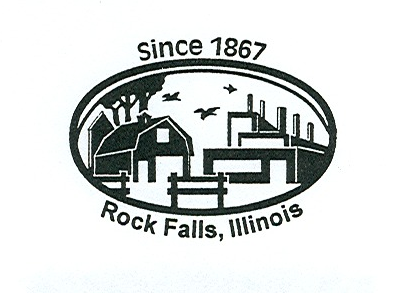 City ClerkEric Arduini815-622-1104City TreasurerKay Abner815-622-1100